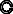 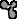 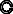 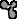 Управления Образования Промышленновского Муниципального округаМуниципальное Бюджетное Образовательное УчреждениеДополнительного Образования«ДЮСШ п. Плотниково»ДОПОЛНИТЕЛЬНАЯ ПРЕДПРОФЕССИОНАЛЬНАЯ ПРОГРАММА ДОПОЛНИТЕЛЬНОЙ ОБЩЕОБРАЗОВАТЕЛЬНОЙ ПРОГРАММЫ ПО ГОРНОЛЫЖНОМУ СПОРТУСрок реализации программы: 5 летВозраст обучающихся:  (10 лет-18 лет)Разработчик: тренер-преподавательпо горнолыжному спортуМихаил Александрович ПавелинМБОУ ДО «ДЮСШ п. Плотниково»п. Плотниково 2019 год1. ПОЯСНИТЕЛЬНАЯ ЗАПИСКА.         Данная предпрофессиональная программа по горнолыжному спорту (далее – Программа) разработана в соответствии с Конституцией Российской Федерации, Федеральным законом «Об образовании в Российской Федерации» от 29 декабря 2012г. №273-ФЗ, Федеральным законом«О физической культуре и спорте в Российской Федерации»от 14 декабря 2007г. № 329-ФЗ, приказом Министерства спорта Российской Федерации от12.09.2013 г.  №  730  «Об  утверждении  федеральных  государственных  требований  к  минимуму содержания, структуре, условиям реализации дополнительных  предпрофессиональных программ в области физической культуры и спорта и к срокам обучения по этим программам» (зарегистрировано в Минюсте России 02.12.2013 № 30530), приказом Министерства спорта Российской Федерации от 27.12.2013 г. № 1125 «Об утверждении особенностей организации и осуществления образовательной, тренировочной и методической деятельности в области физической культуры и спорта» (зарегистрировано в Минюсте России 05.03.2014 № 31522), Приказом Министерства просвещения РФ от 09.11.2018 г. № 196 “Об утверждении Порядка организации и осуществления образовательной деятельности по дополнительным общеобразовательным программам” и учитывает требования Федерального стандарта спортивной подготовки по виду спорта горнолыжный спорт (утвержден приказом Минспорта России от 18.06.2013 № 396, зарегистрировано в Минюсте России 13.08.2013 №  29375)Горнолыжный спорт — спуск на лыжах по извилистым горным трассам с естественным или незначительно подкорректированным рельефом. От спортсменов во всех дисциплинах требуется быстро и точно пройти специально подготовленную снежную дистанцию, проехав через все расставленные по дистанции ворота, размеченные  флажками и древками. Данный вид спорта является витриной индустрии зимнего высокогорного отдыха. Именно здесь проходят обкатку технические новинки, которые потом берут на вооружение производители экипировки для миллионов горнолыжников-любителей. Скоростной спуск — самая быстрая из  всех  горнолыжных  дисциплин,  которая проходит на самой длинной (обычно  2500-3500  м)  и  наименее  извилистой  трассе.  Количество ворот — примерно 30. Горнолыжники могут развивать скорость свыше 130 км/ч. Ворота представляют собой два флага красного или синего цветов со сдвоенными древками по краям трассы. При этом размер самих флагов в скоростном спуске обычно больше,  чем  в  других дисциплинах. Коридор трассы шириной около 30 м маркируется на снегу яркими линиями (обычно синими). На трассе располагаются естественные трамплины, на которых горнолыжник пролетает по воздуху несколько десятков  метров.  Соревнования  предваряют  три официальные тренировки. Спортсмен обязан принять участие хотя бы в одной из них. Супер гигант — скоростная дисциплина, во время которой горнолыжники проходят трассу длиной 2000-2300 м и около 40 ворот. Ворота могут быть открытыми (с прямой траекторией захода) и закрытыми (с заходом по дуге, когда вход не виден из предыдущих ворот). Ворота представляют собой два флага попеременно синего и красного цветов со сдвоенными древками по краям трассы. Коридор трассы маркируется на снегу яркими линиями. Тренировки в супергиганте не предусмотрены — разрешается только часовой визуальный осмотр трассы. Гигантский слалом — техническая дисциплина, в  которой  горнолыжники преодолевают трассу длиной 1200-1500 м и примерно 50 ворот (женщины — около 40). Повороты здесь более плавные, чем в слаломе. Ширина ворот — до 8 метров. Ворота представляют собой два флага попеременно синего и красного цветов со  сдвоенными древками по краям трассы. Их принято проходить в агрессивной манере, задевая древки. Слалом — техническая дисциплина с самой короткой дистанцией (около 500 м) и самими резкими поворотами. Горнолыжники-мужчины проходят более 60 ворот (женщины— более 50) шириной 4-6 метров. По краям слаломных ворот находится по одному гибкому древку поочередно красного или синего цветов. Спортсмен проходит ворота, как бы расталкивая  вешки, чтобы оказаться на самой короткой траектории. Трасса включает в себя горизонтальные (открытые) и вертикальные (закрытые) ворота в различных сочетаниях (самые распространенные из них — "змейка" и "шпилька"). Суперкомбинация — горнолыжное двоеборье, в котором от спортсменов требуется стабильно выступить и в скоростной, и в технической дисциплине. В нынешнем формате на Олимпиаде в суперкомбинации горнолыжники обычно проводят по одной попытке в скоростном спуске и слаломе на укороченных дистанциях. При этом на этапах Кубка мира вместо скоростного спуска соревнования могут проводиться в супергиганте. Как показывает практика, чемпион совершенно необязательно должен выиграть одну из попыток. История горных лыж. Соревнования по горнолыжному спорту зародились в Швейцарии в начале XX века, но лидерство в развитии горных дисциплин у представителей альпийских стран долгое время оспаривали норвежцы. Именно на скандинавских склонах придуманы базовые технические приемы для спуска и прохождение виражей —  телемарк  (с  выставлением одной лыжи  вперед) и христиания (на параллельных лыжах). Одни из первых состязаний прошли в 1868 году близ Христиании (Осло) в Норвегии, которые включали в себя кросс на лыжах, слалом (в переводе с норвежского «след на снегу») и прыжки. Среди 50-ти участников 43-летний Сондре Норхейм занял первое место, продемонстрировав блестящее владение поворотами«телемарк» и «христиания». Кроме того, он сумел прыгнуть в длину на лыжах на 35 метров, небывалый по тем временам результат. Всего этого он достиг благодаря тому, что был искусным лыжным мастером, много экспериментировал с креплениями, со способами их присоединения. В 1850 году С.Норхейм сумел зафиксировать пятку ботинка и, благодаря этому, сделать полноценный поворот на параллельных лыжах, названный позднее «христианией». Выступления Сондре Норхейма дало мощный толчок развитию горных лыж в Норвегии.Телемарк со временем оказался полностью вытеснен. После первой мировой войны в Европе и Северной Америке стали популярными горнолыжные курорты, благодаря чему сильно усовершенствовалась лыжная экипировка и инфраструктура (появились первые подъемники, машины для уплотнения снега). Кроме того, развивалась техника спуска на горных лыжах.Первый чемпионат мира состоялся в 1931 году в Мюррене (Швейцария). С тех пор горнолыжная техника стала развиваться бурными темпами. Спорт, соревнования сильнейших, давали  пищу  самым  жарким  спорам  о  проблемах   управления   горными  лыжами,  о  выборе рациональных приемов спуска.Помимо этого, горные лыжи становятся популярным видом массового отдыха и туризма. «Горнолыжный бум» был вызван появлением канатных дорог, подъемников.К моменту включения в Олимпийскую программу в 1936 году горнолыжный спорт уже был большим бизнесом и целой наукой — со своей профессиональной терминологией, сложными требованиями к экипировке спортсменов и строительству трасс. В дальнейшем мир горных лыж становился все более изощренным. Появились снежные пушки, помогающие поддерживать трассу в оптимальном состоянии долгое время. Спортсмены получили обтекаемые костюмы и супербыстрые пластиковые лыжи. В 1990-х годах революцию в геометрии лыж произвело распространение агрессивного стиля похождения поворотов под названием карвинг — на кантах (стальных полосках по краям лыж).  Ради этого стиля лыжи  стали делать "приталенными" — с боковыми вырезами.Благодаря совершенствованию лыжной экипировки скорости на трассах достигли критических отметок — любое падение на спуске стало чревато серьезной травмой или гибелью горнолыжника. Поэтому безопасность сегодня — один из приоритетов организаторов горнолыжных стартов. Наиболее сложные участки трассы оборудуются страховочными сетками, крепления на лыжах мгновенно отстегиваются в случае падения, сломанные палки не могут нанести вред здоровью спортсмена. Тем не менее, несчастные случаи все равно происходят достаточно часто, а за звездами горнолыжного спорта прочно закрепилась репутация отчаянных и бесстрашных людей. Катаются на всех материках, даже в Экваториальной Африке. Стремительное распространение горных лыж из небольших горных городков по всем континентам, в самые дальние уголки земного шара, стало событием совершенно неожиданным по размаху и глубине. Судьба ли, счастливые совпадения или все понемногу, помогли развивать горные лыжи из приятного времяпрепровождения в нечто более глубокое, в образ жизни и полноценный отдых, распространенный сегодня так широко и доступный практически на всех снежных вершинных мира. Сегодня горные лыжи достигли такой популярности, какой их основатели даже представить не могли.Основными задачами реализации Программы являются:формирование и развитие творческих и спортивных способностей детей, удовлетворение их индивидуальных потребностей в физическом, интеллектуальном и нравственном совершенствовании;формирование культуры здорового и безопасного образа жизни, укрепление здоровья обучающихся;формирование навыков адаптации к жизни в обществе, профессиональной ориентации;выявление и поддержка детей, проявивших выдающиеся способности в спорте. Адресат программы: программа предназначена для обучающихся 10-18 лет. Набор на обучение по Программе производится по заявлению родителей (или законных представителей) обучающихся, с предоставлением медицинской справки от врача о состоянии здоровья. Группы комплектуются по возрастному признаку.Количество обучающихся – не менее 12 человек.Объем программы: 276- НП-1, 414-НП-2,3, 552-УТ-1,2.Срок освоения: Программа рассчитана на один год, реализуется в течение 46 недель для НП и 52 учебных недель для УТ гр.Режим занятий: Общее количество часов для реализации программы – 414-552 часа в год.  Занятия проводятся 3- раза в неделю по 3 часа для НП, 4-раза по 3 часа для УТ гр.  (1 академический час – 45 минут, после каждого занятия перерыв 10 минут).Данная Программа направлена на:отбор одаренных детей;создание условий для физического образования, воспитания и развития детей;формирование знаний, умений, навыков в области физической культуры и спорта, в том числе в горнолыжном спорте;подготовку к освоению этапов спортивной подготовки, в том числе в дальнейшем по программам спортивной подготовки;подготовку одаренных детей к поступлению в образовательные организации, реализующие профессиональные образовательные программы в области физической культуры и спорта;организацию досуга и формирование потребности в поддержании здорового образажизни.Программа учитывает особенности подготовки обучающихся по горнолыжномуспорту, в том числе:большой объем разносторонней физической подготовки в общем объеме тренировочного процесса;постепенное увеличение интенсивности тренировочного процесса и постепенноедостижение высоких общих объемов тренировочных нагрузок;повышение специальной скоростно-силовой подготовленности за счет широкого использования различных тренировочных средств.Программа рассчитана на следующие этапы спортивной подготовки:Этап начальной подготовки;Тренировочный этап (этап спортивной специализации). В образовательном процессе решаются следующие задачи:на этапе начальной подготовки:формирование устойчивого интереса к занятиям спортом;формирование широкого круга двигательных умений и навыков;освоение основ техники двигательных действий выбранного вида спорта;всестороннее гармоничное развитие физических качеств;укрепление здоровья спортсменов;отбор перспективных юных спортсменов для дальнейших занятий выбранным видомспорта.на тренировочном этапе (этапе спортивной специализации):повышение уровня общей и специальной физической, технической, тактической и психологической подготовленности, соответствующих специфике избранного вида спорта;приобретение опыта и достижение стабильности выступления на официальных спортивных соревнований по избранному виду спорта;формирование спортивной мотивации;укрепление здоровья спортсменов.НОРМАТИВНАЯ ЧАСТЬ ПРОГРАММЫ.Нормативная часть программы содержит следующие основные требования:продолжительность этапов подготовки,минимальный возраст лиц для зачисления на обучение;наполняемость групп;планируемые показатели соревновательной деятельности;объемы и режимы тренировочной работы;предельные тренировочные нагрузки;минимальный и предельный объем соревновательной деятельности;условия реализации Программы;количественный и качественный состав групп подготовки;организация тренировочного процесса.Особенности формирования групп и определения тренировочнойнагрузки занимающихся с учетом этапов (периодов) подготовки.Продолжительность этапов подготовки,минимальный возраст для зачисления на этапы подготовки.Программа рассчитана 46 учебных недель.Допускается проведение тренировочных занятий одновременно с обучающимисяиз разных групп по дополнительным предпрофессиональным программа в области физической культуры и спорта. При этом необходимо соблюдать перечисленные ниже условия:разница в уровне подготовки занимающихся не должна превышать двух спортивных разрядов и (или) званий;не превышен максимальный количественный состав объединенной группы, при этом максимальный количественный состав определяется по группе, имеющей меньший показатель в данной графе. Например, при объединении в одну группу занимающихся на тренировочном этапе и на этапе начальной подготовки максимальный количественный состав не может превышать 12 человек.Зачисление детей в производится в соответствии с Правилами приема по дополнительным предпрофессиональным программам в области физической культуры и спорта. Перевод обучающихся в группу следующего года обучения утверждается приказом в соответствии со следующими критериями:по итогам прохождения промежуточной аттестации (выполнение контрольно- переводных нормативов по общей физической и специальной физической подготовке);участие в спортивных соревнованиях различного уровня.Организация тренировочного процесса. Основными формами организации тренировочного процесса являются:групповые и индивидуальные тренировочные и теоретические занятия;тренировочные сборы;участие в спортивных соревнованиях и мероприятиях;тренерская и судейская практика;медико-восстановительные мероприятия;тестирование и контроль.Учебный год начинается 1 сентября. Тренировочные занятия проводятся в соответствии с годовым учебным планом, рассчитанным на 46 недель.Одним из важнейших вопросов планирования тренировочного процесса является распределение программного материала по периодам и этапам годового цикла. Соотношение времени, отводимого на отдельные виды подготовки, может изменяться в зависимости от конкретных обстоятельств, в основном от погодных условий, которые в силу специфики горнолыжного спорта могут влиять на сроки начала специальной подготовки, на регулярность занятий общеразвивающего и специального характера. Однако при этом сохраняется общая направленность тренировочного процесса, предполагающая большую часть физической подготовки в начале годичного цикла и увеличение объема тактико- технической подготовки во время зимнего сезона.Годовой тренировочный цикл делится на три периода:подготовительный;соревновательный;переходный.В	каждом	периоде	решаются	определенные	задачи	с	учетом	возраста, подготовленности занимающихся и календарного плана спортивных мероприятий.В подготовительном периоде решают задачи общей и специальной физической подготовки, изучают и совершенствуют технику горнолыжного спорта.В соревновательном периоде осуществляют дальнейшее совершенствование техники, добиваясь повышения уровня тренированности и участвуя в соревнованиях.Переходный период служит целям активного отдыха и укрепления здоровья.Планируемые показатели соревновательной деятельности по виду спорта Горнолыжный порт.Обеспечение круглогодичности спортивной подготовки, подготовки к спортивным соревнованиям и активного отдыха (восстановления) обучающихся осуществляется следующим образом:участием обучающихся в тренировочных сборах, проводимых образовательными организациями и иными физкультурно-спортивными организациями, являющиеся составной частью  (продолжением)  тренировочного  процесса  в  соответствии  с  перечнем тренировочных сборов;самостоятельная работа обучающихся по индивидуальным планам подготовки.Требования к условиям реализации Программы .Требования к материально-технической базе и инфраструктуре:наличие горнолыжной трассы;наличие тренировочного спортивного зала;наличие тренажерного зала;наличие раздевалок, душевых.Оборудование и спортивный инвентарь, необходимые для реализации программы.Таблица 1УЧЕБНЫЙ ПЛАН.МЕТОДИЧЕСКАЯ ЧАСТЬ.Организационно-методические указания для групп начальной  подготовки.Основные цели этапа начальной подготовки.Укрепление здоровья.Привитие интереса к занятиям горнолыжным спортом.Овладение основами техники катания на горных лыжах и других физических упражнений.Приобретение разносторонней физической подготовленности на основе комплексного применения упражнений из различных видов спорта, подвижных и спортивных игр.Воспитание черт спортивного характера, волевых качеств, коммуникабельности.Тематический план для групп начальной подготовки.Учебный материал для групп начальной подготовки.Т еория.Общая физическая	подг отовка: общеразвивающие упражнения;бег низкой интенсивности;бег средней интенсивности;бег высокой интенсивности;наклоны вперед, назад, в стороны, вращения, гимнастический мост;прыжки, многоскоки (вперед, назад, в стороны, в глубину, с поворотами, на одной и обеих ногах);приседания, отжимания, подтягивания;упражнения на равновесие (на бревне, натянутом тросе, с использованием ропедов, парные упражнения);кувырки, перевороты.Специальная физиче ская подготовка: Подводящие:имитация спусков на лыжах;имитация поворотов на лыжах.Развивающие:упражнения для брюшного пресса;упражнения, развивающие мышцы ног;упражнения для мыши, туловища.Т ехническая под г о товка: повороты на месте;одновременный бесшажный ход;попеременный двухшажный ход;торможение падением;поворот переступанием в движении;прямой спуск в средней стойке;косые спуски в средней стойке;спуск по неровному склону;подъем «лесенкой» и «елочкой»;коньковый ход;перенос тяжести тела на одну лыжу при спуске;сгибание – разгибание – сгибание ног при спуске;поворот на двух лыжах;торможение упором и плугом в прямом и косом спусках;повороты упором и плугом;поворот с опорой на палку;поворот без опоры на палку;боковое соскальзывание;остановка разворотом лыж;прохождение открытых ворот (2 - 3);прохождение «широкой змейки»;траверс склона коньковым шагом;прохождение отрезка трассы слалома (5 — 10 ворот);прохождение отрезка трассы слалома-гиганта (3 — 6 ворот);игры на лыжах;специально-подготовительные (подводящие) упражнения на лыжах.Др угие виды спор та и под вижны е иг ры : подвижные игры;элементы спортивных игр;эстафеты;преодоление полосы препятствий.У частие в со рев но ваниях , пр о м ежуто чная атт еста ция:участие в соревнованиях согласно календарного плана соревнований;сдача контрольно-переводных нормативов по общей физической и специальной физической подготовке;сдача зачётов по теоретической подготовке.Задачи годового тренировочного цикла для групп начальной подготовки. Задачи общеподготовительного этапа подготовительного  период(1-8-я неделя, 33 -46-я неделя).Развитие ловкости, быстроты, гибкости, устойчивости вестибулярного аппарата к статическим и динамическим нагрузкам.Укрепление здоровья и закаливание организма занимающихся.Привитие любви к занятиям физической культурой и спортом. Продолжительность занятия 90 мин. Задачи специально -подготовительного этапа подготовительного перио да для  групп начально й подготовки (9 -13-я неделя).Изучение  и  совершенствование  основной  стойки	горнолыжника, переноса веса тела на одну лыжу, движения сгибание - разгибание - сгибание.Закаливание организма и укрепление здоровья занимающихся,Привитие интереса к занятиям горнолыжным спортом Продолжительность занятия 90 мни. Задачи соревновательного периода для групп начальной  подготовки  (14-32-я  нед еля).Освоение техники выполнения поворотов среднего и большого радиуса на отрезках трасс слалома и слалома-гиганта.Преодоление неровностей склона при прохождении отрезков трасс.Ознакомление с правилами прохождения ворот на трассах слалома и слалома-гиганта.Продолжительность занятия 90 мин.Методические указания по организации тренировочного процесса в группах начальной подготовки.При проведении занятий необходимо в первую очередь руководствоваться принципами оздоровительной направленности, обеспечения гармоничного развития и укрепления здоровья. Это достигается путем подбора физических упражнений и игр, воздействующих па различные группы мышц и развивающих различные физические  качества.При выборе физических упражнений, дозировки, организации режима, выборе мест для занятий необходимо учитывать воздействие всего комплекса средств и факторов.Особое внимание следует обратить на эмоциональную сторону занятий, поддерживая у занимающихся постоянный интерес к занятиям, часто используя игровые формы, эстафеты. Вместе с тем развитие физических качеств должно осуществляться с  учетом специфики горнолыжного спорта.Поэтому в подборе тренировочных средств следует учитывать закономерности переноса физических качеств, т. е. стараться использовать упражнения, развивающие способности, характерные для горнолыжного спорта. Это так называемые профилирующие (ведущие, специфические) качества. К ним относится адаптационная ловкость, скорость реакции, динамическое равновесие, рациональность расслабления, независимая работа ног.Ловкость развивают подвижными играми, различными комбинированными эстафетами, гимнастическими и акробатическими упражнениями.Гибкость тесно взаимодействует с ловкостью и координацией движений, поэтому ее развитию нужно уделять постоянное внимание. Для этого упражнения на гибкость включают в ежедневную физзарядку. Особенно необходима гибкость на начальных этапах. Тренеры часто допускают ошибку, «накачивая» спортсменов большой силон в ущерб ловкости и гибкости, что ухудшает координацию движений и затрудняет совершенствование техники. Поэтому желательно после каждого упражнения на силу выполнять упражнение на растягивание работавшей мышцы и на расслабление.Для   развития   динамического	равновесия	используют   движения,	в	которых возникают прямолинейные и угловые ускорения — бег «змейкой», бег с быстрым изменением направления движения и с поворотами, бег с преодолением неровностей и различных препятствий, прыжки с поворотами и выполнением различных движений в полете, упражнения на бревне, натянутом троссе, упражнения с использованием роллеров и тренажерного снаряда «кузнечик».Включение в занятия бега, взявшись за руки, эстафет с переносом предметов (мяч, гимнастическая палка и т. п.), спусков на одной лыже и с выполнением и без выполнения укола палкой, выполнение общеразвивающих упражнений в движении создают  предпосылки для освоения независимой работы ног.При развитии силы подбирают упражнения, укрепляющие мышцы, играющие важную роль при спуске на лыжах - мышцы ног и туловища, брюшного пресса и таза. Используются упражнения динамического характера: попороты и вращения таза, коленей, туловища, стоп, подъем в сед из положения лежа и т. п.Следует иметь в виду, что разучивание сложных элементов нужно проводить в начале основной части урока, так как утомление затрудняет освоение новых движений.Разучивание лыжных приемов осуществляют с использованием, главным образом, метода показа (принцип наглядности). Тренер должен сам показать упражнение  или 'иметь  в распоряжении демонстратора, способного правильно выполнить разучиваемое движение.В зимний период главное внимание уделяют технике спусков и поворотов на лыжах. Изучаемый материал должен быть доступен н соответствовать уровню спортивно- технической подготовки детей. Требования должны систематически повышаться, но приэтом возникающие ошибки и недостатки в технике должны быть сразу же исправлены. Для исправления возникающих искажений в технике движений используют имитационные и специально-подготовительные (подводящие) упражнения.С первых занятий особое внимание следует уделить, обучению занимающихся торможению, остановке и коньковому ходу. Умение остановиться после спуска способствует формированию уверенности занимающихся в своих силах, смелости. Освоение движения коньковым ходом необходимо не только для дальнейшего роста технического мастерства спортсменов, но и для формирования активного отношения к скорости. Для этого в тренировки включают соревнования в движении коньковым ходом па отрезках 15—25 м. Соревнующиеся двигаются параллельно. В более старших группах, по мере  освоения  техники спуска на лыжах, соревнования могут проводиться как «гонка за лидером», когда один спортсмен старается догнать другого.Склоны для занятий должны быть пологими — 8—12 градусов, с безопасным выкатом. Сложность выполнения упражнений увеличивают, повышая скорость спуска, удлинением тренировочного склона и применением конькового хода.Необходимо	следить	за	тем,	чтобы	склоны,	где	проводят	занятия,	были подготовлены, т. е. были укатаны и в меру жесткими, но не ледяными.В целях развития у детей устойчивого интереса к занятиям горнолыжным спортом, удовлетворения   потребности   в   играх в  учебно-тренировочные	занятия	широко включают подвижные игры и эстафеты с выполнением освоенных движений.Длина лыж должна увеличиваться индивидуально в зависимости от успешного овладения техникой поворотов.Автоматические крепления проверяют и смазывают систематически, но не реже одного раза в неделю. Скользящую поверхность лыж проверяют перед каждым занятием.Одежду детей проверяют перед каждым занятием. Перед занятием также детей спрашивают о самочувствии. Замерзающих или плохо почувствовавших  себя  детей отпускают с урока до его окончания.На всех занятиях тренер обязан быть на лыжах и постоянно выполнять те упражнения, которые дети разучивают  на лыжах, обращая  внимание  на  основные  моменты данного упражнения.Изучать материал рекомендуется в определенной последовательности, в какой он изложен в программе.При проведении контрольных испытаний и решении вопроса о переводе занимающихся на следующий год обучение учитывают выполнение нормативов по физической и технической подготовке. Оценки по технической и физической подготовке являются необходимой информацией для ликвидации недостатков и  коррекции  дальнейшей подготовки спортсменов.Прием контрольных нормативов проводят как соревнование.  В  протоколе указывают показанные результаты. Те нормативы, которые не могут оцениваться количественными показателями (с, см, количество раз), оценивают из 10 баллов, принимая  за высшую оценку лучшее выполнение данного норматива среди всех занимающихся этого года обучения в школе.Для ускорения процесса обучения нужно пользоваться подъемником. Необходимо научить занимающихся пользоваться подъемником и принять меры для обеспечения безопасности. Восстановительные мероприятия. В процессе занятий в группе начальной подготовки используют педагогические средства восстановления путем правильного чередования физической нагрузки и отдыха, правильной установки интервалов отдыха, рационального чередования различных упражнений, использования игровых форм и влияния на психику ребенка положительных эмоций.Орган изационно -методические указания для групп тренировочного  этапа (этапа спортивной специализации) .Основные цели тренировочного этапа.Повышение разносторонней физической и функциональной подготовленности.Углубленное изучение основных элементов техники катания на горных лыжах.Приобретение соревновательного опыта.Освоение навыков в организации и проведении соревнований.Эффективность спортивной тренировки на тренировочном этапе специализации обусловлена рациональным сочетанием процессов овладения техники катания на горных лыжах и физической подготовки занимающихся. В этот период наряду с упражнениями изразличных видов спорта, спортивными и подвижными играми широко используются комплексы специальных подготовительных упражнений и методы  тренировки  направленные на развитие специальной выносливости и скоростно-силовых  качеств.  Однако, стремление чрезмерно увеличить объем специальных средств подготовки приводит к относительно быстрому росту спортивных результатов, что в дальнейшем отрицательно отражается на становлении спортивного мастерства. Преобладающей тенденцией динамики нагрузок на тренировочном этапе спортивной специализации должно быть увеличение объема без форсирования общей интенсивности тренировки.Тематический план для групп тренировочного этапа I года обучения.Учебный материал для групп тренировочного этапа I года обучения.Теория.Общая физическая п о дг о то вка: общеразвивающие упражнения;бег низкой интенсивности;бег средней интенсивности;бег высокой интенсивности;прыжки, многоскоки (на одной и на обеих ногах, вперед, назад, в стороны, в глубину, с вращением);наклоны, вращения;приседания, отжимания, подтягивания;акробатические упражнения;упражнения на равновесие;упражнения на гибкость.Специальная физиче ская под г о то вка: Подводящие:имитация спусков в разных стойках;имитация преодоления неровностей склона;имитация разгрузки лыж сгибанием ног;винто-угловые движения;«сухой слалом» (5 – 8 ворот с расстоянием 3 – 4м на склоне крутизной 8 – 10о).Развивающие:упражнения на быстроту и устойчивость двигательной реакции (на сигнал тренера принять определенную позу или выполнить заданное движение);упражнения для мышц брюшного пресса и туловища;упражнения для мышц таза;упражнения для мышц ног.Специальная те хническая под г о то вка: Специальные упражнения:прямой и косой спуск;спуски с преодолением неровностей склона;передвижение коньковым шагом;спуски на одной лыже;перенос веса тела с ноги на ногу;остановка разворотом лыж;ведение дуги поворота на внешней лыже;винто-угловое движение;согласование движений при выполнении поворота;согласование работы рук (уколы палкой) с работой ног и туловища при прохождении трасс слалома;повороты без опоры (укола) на палку;прохождение «змеек» с шириной ворот 8 – 10 м (8 – 12 ворот);прохождение «змеек» с шириной ворот 6 – 5 м (4 – 10 ворот);специально-подготовительные (подводящие) упражнения на лыжах.Трассы:прохождение ритмичных трасс слалома (15 – 30 ворот);прохождение ритмичных трасс слалома-гиганта (10 – 20 ворот);прохождение отрезков трасс супер-гиганта (250 – 300 метров на склоне крутизной 10 – 12о).Др угие виды спор та и под вижны е иг ры : упражнения на батуте;упражнения на роликовых коньках;плавание, прыжки в воду, игры в воде;подвижные игры, эстафеты;элементы спортивных игр.У частие в со рев но ваниях, ат те ста ция, тр енер ская и судейская пр актика :участие в соревнованиях согласно календарного плана соревнований;сдача контрольно-переводных нормативов по общей физической и специальной физической подготовке;сдача зачётов по теоретической подготовке;тренерская практика;судейская практика.Задачи годового тренировочного цикла для групп тренировочного этапа I года обучения.Развитие физических качеств.Развитие   профилирующих	качеств	горнолыжника   (скорость	двигательной реакции, адаптационная ловкость, умение сохранять устойчивое положение).Совершенствование техники прохождения ритмичных трасс слалома.Совершенствование	умения   переходить	с	выполнения	одних движений (действий) к другим.Изучение остановки разворотом лыж.Совершенствование техники поворотов среднего и большого радиуса.Совершенствование техники скольжения в прямых и косых спусках на отрезках до 300 м на склонах 10 – 12о.Совершенствование техники преодоления неровностей склона без отрыва лыж от склона.Совершенствование физических и волевых качеств занимающихся.Укрепление здоровья и закаливание организма занимающихся.Методические указания по организации тренировочного процесса в группах тренировочного этапа I года обучения.При проведении тренировочных занятий с тренировочными группами первого года обучения необходимо руководствоваться тем, что при чрезмерной сложности интерес у детей пропадает и происходит неоправданный отсев, так же, как и при искусственном замедлении изучения нового материала. Такой подход  требует  индивидуализации обучения, исходя из способностей детей и уровня их спортивно-физкультурной подготовки. Не следует сдерживать детей, успешно овладевающих программным материалом, быстрее других продвигающихся вперед.Основное внимание должно быть направлено на правильность исполнения основных элементов технических приемов на лыжах. Нельзя допускать закрепления технических погрешностей. Для совершенствования техники спусков и поворотов широко применяется специально-подготовительные подводящие упражнения на старте, на финише, перед занятиями и в виде домашних заданий.Можно увеличить длину лыж с учетом успешности овладения программнымматериалом.Увеличивают длину учебных трасс и склона при незначительном увеличении крутизны склона.Возрастает темп прохождения ритмичных «змеек» за счет роста скорости спуска.Ширину ворот уменьшают незначительно.Автоматические	крепления	проверяют	ежедневно	и	смазывают	по	мере необходимости.Одежду детей проверяют перед каждым выходом на склон, так же как и их самочувствие. Замерзших и плохо себя чувствующих детей отпускают с занятий  до  окончания по их просьбе или по решению тренера.На всех занятиях тренер должен быть на лыжах и показывать детям  все  упражнения, которые они изучают, акцентируя их внимание на главных элементах упражнения.Тренировочный склон и его выкат не должен вызывать у детей страха. Каждый ребенок должен стартовать с той высоты, которая ему доступна, постепенно поднимаясь к общему старту.При организации занятий на снегу необходимо объяснить всем занимающимся правила пользования подъемником, обеспечить безопасность детей. Следует также ознакомиться с правилами поведения на склоне, следить за соблюдением мер безопасности при спусках и на подъеме. Регулярно напоминать ученикам о соблюдении правил движения по трассе и на подъемнике.При проведении занятий в бесснежный период основное внимание уделяют развитию ловкости, гибкости, укреплению здоровья, развитию мышц, играющих важную  роль при выполнении горнолыжных приемов. После упражнений на силу выполняют упражнения на растягивание и расслабление мышц. Ни в коем случае нельзя увлекаться«накачиванием силы» в ущерб гибкости.Рекомендуется больше использовать игровые методы на занятиях, включая игры и эстафеты, поддерживая на нужном уровне эмоциональный тонус.В целях совершенствования адаптационной ловкости при проведении подвижных и спортивных игр распределяют занимающихся по командам так, чтобы не создать«наигранных звеньев». С этой же целью используют в играх и упражнениях с мячами различные по величине и весу мячи, игры проводят на площадках с различным покрытием, вносят изменения в условия проведения игр.Для совершенствования быстроты реакции и ориентирования в пространстве применяют упражнения и игры с мячами, встречные эстафеты, в которых пути участников пересекаются, упражнения, в которых то или иное движение выполняется по сигналу.Домашние задания по освоению приемов ловли, бросков, ведения мяча, участию в играх в школе и по месту жительства способствуют не только совершенствованию ловкости, быстроты реакции занимающихся, но и созданию положительного эмоционального климата вокруг учеников как активных участников и организаторов занятий спортом дома и в школе. Это, в свою очередь, способствует формированию устойчивых интересов к занятиям спортом и вовлечению в занятия других детей.Решая оздоровительные задачи в процессе занятий и обучая технике горнолыжного спорта, необходимо формировать у детей устойчивый интерес к горнолыжному спорту, выявлять одаренных и перспективных детей, ориентировать их на дальнейшее повышение спортивного мастерства.Основное внимание уделяют успешности обучения горнолыжной технике. Следует иметь в виду, что отдельные ученики могут сразу не проявить свои способности, отставать от своих сверстников в физическом развитии или в овладении техническими приемами. Это может быть обусловлено низкой двигательной активностью детей,  стеснительностью.  Тренер должен быть внимательным, чутким и наблюдательным. Нужно иметь в виду, чтоодаренные горнолыжники не всегда сразу выдвигаются в число лучших. Поэтому при оценке подготовленности учеников не следует быть чрезвычайно строгим.При переводе учеников в следующую группу учитывают не только уровень подготовленности, но и устойчивость интереса к занятиям, успехи в учебе, особенности личности ученика.Очень важно не оттолкнуть занимающегося от спорта по случайным причинам. Восстановительные мероприятия .В процессе занятий используют педагогические средства восстановления путем правильной организации тренировочного режима, чередования физической нагрузки и отдыха, правильной последовательности освоения материала с учетом особенностей детского организма. В период учебно-лагерных сборов особое внимание обратить на организацию рационального питания.Тематический план для групп тренировочного этапа II года обучения.Учебный материал для групп тренировочного этапа II года обучения.Т еор ия.Общая физическая п о дг о то вка: общеразвивающие упражнения;бег низкой и средней интенсивности;бег высокой интенсивности;прыжки, многоскоки;упражнения на равновесие.Специальная физиче ская под г о то вка: Развивающие:упражнения на гибкость: наклоны вперед, в сторону, вращения туловища, повороты туловища;упражнения на быстроту реакции (на сигнал тренера принять определенное положение);упражнения для мышц брюшного пресса (поднимание ног, подъем в сед с закрепленными ногами);упражнения, развивающие мышцы таза (вращения и повороты таза на месте и в движении);упражнения, развивающие мышцы ног (приседания на одной ноге, приседания с отягощением, повороты ступней ног и др.).Подводящие:имитация поворотов, спусков;винто-угловые движения;разгрузка сгибанием – разгибанием – сгибанием.Специальная те хническая под г о то вка: Специальные упражнения:преодоление неровностей рельефа (бугор, серия бугров, впадина, выкат, уступ);боковое соскальзывание;торможение разворотом лыж;повороты на параллельных лыжах малого радиуса (короткие сопряженные повороты);повороты на параллельных лыжах среднего и большого радиуса;повороты на параллельных лыжах;прыжки на лыжах;прохождение «змейки»;упражнения на совершенствование управления движением на лыжах (элементы фигурного катания на лыжах, игры на лыжах);специально-подготовительные (подводящие) упражнения на лыжах.Трассы:трассы слалома;трассы слалома-гиганта;трассы супер-гиганта.Др угие виды спор та и под вижны е иг ры : акробатические, гимнастические упражнения, батут;упражнения на роликовых коньках;спортивные игры с мячом;подвижные игры, эстафеты;плавание, прыжки в воду;У частие  в  со рев но ваниях,  пр о м ежуто чная  атт еста ция,  тренер ская и  судейская  пр актика: участие в соревнованиях согласно календарного плана соревнований;сдача контрольно-переводных нормативов по общей физической и специальной физической подготовке;сдача зачётов по теоретической подготовке;тренерская практика;судейская практика.Задачи годового тренировочного цикла для групп тренировочного этапа II года обучения.Совершенствование физического развития.Развитие профилирующих физических качеств.Совершенствование техники поворотов малого радиуса.Совершенствование поворотов на параллельных лыжах.Совершенствование умений управления лыжами.Укрепление здоровья и закаливание организма занимающихся.Методические указания по организации тренировочного процесса в группах тренировочного этапа II года обучения.При проведении занятий по общефизической подготовке следует использовать игровые формы проведения занятий, дополняя  общеразвивающие  упражнения, обеспечивая всесторонне физическое развитие и укрепление здоровья.После выполнения силовых упражнений нужно давать упражнения на растягивание мышц и расслабление. Упражнения на гибкость выполняются на каждом занятии. Следует дать ряд обязательных упражнений для самостоятельного выполнения в утренней зарядке.В летний период нужно организовать учебно-тренировочные сборы по специальной подготовке – изучение и совершенствование техники горнолыжного спорта на снежнике или леднике, провести соревнования по слалому и слалому-гиганту.В июле – августе для всестороннего развития, укрепления здоровья, закаливания и расширения функциональных возможностей нужно проводить занятия по плаванию, обучая учащихся плаванию и прыжкам в воду. Тренер должен обеспечить успешное обучение детей плаванию и их безопасность, быть внимательным, используя подводящие упражнения для преодоления водобоязни и обучая спортивным способам плавания (кроль на груди, на  спине, брасс). Следует помнить, что плавание является не только весьма нужным навыком,  но и действенным средством совершенствования функции вестибулярного анализатора.В осенний период (сентябрь – октябрь), используя специально-подготовительные упражнения (подводящие и развивающие), необходимо обеспечить укрепление опорно- двигательного аппарата, развитие мышц, принимающих участие  в  выполнении горнолыжных приемов; создание правильного представления о технике горнолыжного спорта, совершенствование функциональной физической подготовки занимающихся.Включение в занятия встречных эстафет и подвижных игр, способствующих совершенствованию реакции на движущийся объект, проявлению смелости и  решительности.В ноябре начинают разучивание и совершенствование горнолыжной техники, используя подводящие упражнения без лыж и на лыжах. При объяснении техники следует больше пользоваться наглядностью. Для этого тренер должен сам показать разучиваемое движение или иметь в своем распоряжении демонстратора.Первоначальное обучение нужно проводить в облегченных условиях – на малой скорости, пологом и ровном склоне с безопасным выкатом, снежный покров не должен быть чрезмерно жестким или слишком мягким.При обучении способам разгрузки как одному из основных элементов техники можно использовать рельеф склона (бугор, уступ, впадина, серия бугров).Совершенствование горнолыжной техники осуществляют в усложненных условиях – на повышенной скорости, на более крутом склоне, при прохождении участка трассы  слалома, слалома-гиганта или супер-гиганта.Если при этом возникают ошибки, то необходимо снова вернуться к облегченным условиям и только при закреплении навыка переходить на трассы.В первые дни занятий на лыжах нужно постепенно восстановить технику. Для этого используют прямые и косые спуски, произвольные спуски поворотами, преодолениенеровностей.Прежде, чем перейти к  тренировке  на  трассе  слалома,  добиваются  овладения поворотами малого радиуса в произвольных спусках, тренируются на сочетании ворот и на «змейках».Желательно придерживаться такой последовательности в обучении:произвольные повороты среднего радиуса (1 неделя);прохождение сочетаний ворот слалома-гиганта (3 дня);прохождение трассы слалома-гиганта (1 неделя);спуски и произвольные повороты малого радиуса (1 неделя);прохождение сочетаний ворот и «змейки» (3 дня);прохождение трассы слалома (1 неделя);произвольные повороты среднего и большого радиуса, прыжки в группировке, опережающие прыжки (1 неделя);прохождение участков супер-гиганта (1 неделя).Включение элементов фигурного катания, игр и прыжков на лыжах в учебно- тренировочные занятия проводится не только с целью повышения эмоциональности тренировки, а как средство расширения двигательных возможностей спортсменов, совершенствования «чувства канта», точности восприятия направления  и  скорости движения, восприятия своего положения в пространстве. Восстановительные  мероприятия Для лучшего восстановления юных спортсменов используют педагогические средства путем рационального чередования физической нагрузки и отдыха, постепенного роста объема нагрузок при ограниченной интенсивности. После физических нагрузок желательно использовать различные формы активного отдыха – легкий бег, ходьбу, упражнения на расслабление, потряхивание. В период учебно-лагерных сборов нужно наладить контроль за питанием спортсменов, обеспечение полноценного, витаминизированного питания, регулярное посещение душевой или бани.ия и повороты таза, приседания, повороты ступней ног и др.).Специальная техническая подготовка: Специальные упражнения:спуски прямые и косые;боковое соскальзывание;прохождение неровностей;повороты малого радиуса;прохождение сочетаний ворот;прохождение «змейки»;повороты среднего радиуса;повороты большого радиуса;прыжки в группировке;прохождение участков трассы супер-гиганта;элементы фигурного катания на лыжах, игры на лыжах;специально-подготовительные упражнения на лыжах.Трассы:трассы слалома;трассы слалома-гиганта;трассы супер-гиганта.Др угие виды спор та и под вижны е иг ры : акробатика, батут, гимнастика на снарядах;роликовые коньки;спортивные игры с мячом;подвижные игры, эстафеты;плавание, прыжки в воду, игры на воде.У частие в соревнованиях, промежуточная аттестация, тренерская и судейская  практика: участие в соревнованиях согласно календарного плана соревнований;сдача контрольно-переводных нормативов по ОФП, СФП;сдача зачётов по теоретической подготовке;тренерская практика;судейская практиТребования техники безопасности в процессе реализации Программы.В процессе реализации Программы на любом этапе подготовки со всем контингентом обучающихся проводятся обязательные инструктажи  по  технике безопасности:Плановые инструктажи. Проводятся три раза в год:на начало учебного года – вводный инструктаж (первая неделя сентября);полугодовой инструктаж (первая неделя февраля);начало летней оздоровительной кампании (первая неделя июня).Внеплановые инструктажи проводятся по необходимости, на основании приказадиректора. Проведение инструктажей по технике безопасности с обучающимися фиксируется в разделе «Техника безопасности» журнала учета занятий учебной группы на учебный год.Проведение инструктажей по технике безопасности осуществляют тренеры- преподаватели в соответствии с инструкциями по технике безопасности для обучающихся.Гигиена, закаливание, питание и режим спортсмена.Общее понятие о здоровом образе жизни.Здоровый образ жизни и его слагаемые:оптимальный двигательный режим;закаливание;личная гигиена;рациональное питание;режим дня;питьевой режим во время тренировок и соревнований.Преимущества здорового образа жизни.Физическая культура в укреплении здоровья человека.Личная и общественная гигиена:значение	личной	гигиены	для	сохранения	здоровья	и	предупреждению заболеваний;гигиеническое значение кожи, защищающей внутренние органы от внешней среды;роль кожи в защите от болезнетворных бактерий;необходимость ухода за телом, полостью рта и зубами, основные правила ухода.Гигиенические основы режима труда и отдыха юного спортсмена:значение правильного режима для юного спортсмена;элементырежима и их выполнение (утренняя гимнастика,	закаливание, регулярный и достаточный сон, регулярное и полноценное питание, отдых ипребывание на свежем воздухе, рациональное чередование различных видов деятельности).Закаливание юного спортсмена:сущность закаливания;основные правила закаливания (постепенно снижать температуру воды, постепенно увеличивать длительность воздействия воды и солнца на организм, не делать перерывов в приеме процедур, необходимость их соблюдения, использовать разные средства и методы закаливания).Предупреждение инфекционных заболеваний при занятиях спортом:источники инфекции и пути ее распространения;краткая характеристика основных инфекционных заболеваний;предупреждение инфекционных заболеваний при занятиях спортом.Гигиенические требования к одежде и обуви горнолыжника.Гигиенические требования к питанию спортсменов:понятие о рациональном питании и расходе энергии;значение пищевых веществ в питании и их нормы: белки, жиры и углеводы, их калорийность и рациональное сочетание;значение витаминов и минеральных солей;режим питания при занятиях спортом.Добавки и примеси к пищевым продуктам, формы питания: индивидуальная и общественная. Составление меню питания. Особенности питания спортсменов в период учебно-тренировочных сборов и спортивных соревнований.О недопустимости курения и приёма спиртных напитков. Почему люди курят и принимают спиртные напитки и наркотики? Причины привыкания. Действие курения на организм: склероз, рак, болезнь сердца, язва желудка, гангрена ног, влияет на потомство, вред обществу. Алкоголь – похититель рассудка. Влияние алкоголя на развивающийся организм.Физическая культура и спорт в России.Понятие о физической культуре. Физическая культура – часть общей культуры. Её значение для укрепления здоровья, правильного, гармоничного развития.Физическая культура в Основах законодательства Российской Федерации – как важнейший компонент целостного развития личности.Основные		понятия:		психофизиологическая	характеристика	труда, работоспособность	утомление,	переутомление,	усталость,		рекреация,	релаксация,самочувствие.Важность разностороннего общего развития, физической подготовленности и функциональных возможностей. Возможности и коррекция физического развития, телосложения, двигательной и функциональной подготовленности средствами физической культуры и спорта на всём протяжении жизни.Понятие о здоровом образе жизни. Взаимосвязь общей культуры и образа жизни. Личное отношение к здоровью. Физическое самовоспитание и самосовершенствование.Система физического воспитания в стране. Массовый спорт, спорт высших достижений, профессиональный спорт.Физическая культура – как раздел гуманитарного образования. Основные формы организации физической культуры и спорта среди детей и юношества (уроки в школе, спортивные секции, детско-юношеские спортивные школы, коллективы  физической культуры, внешкольные и внеклассные занятия).Органы управления физической культурой, спортом и туризмом в стране. Функции руководящего состава спортивных клубов, обществ и коллективов физической культуры. Административно-управленческая	документация.	Возникновение	и	развитиемеждународных  спортивных  объединений.  Международные  и  национальные  федерации.Олимпийский комитет.Достижения спортсменов России в Мире и стране по важнейшим видам спорта. Задачи спортивных организаций России в деле развития физической культуры, спорта и туризма в стране.Строение и функции организма человека. Влияние занятий спортом на организма человека.Костно-мышечная система, ее строение и функции.Основные сведения о кровообращении:состав и функции крови;сердце и сосуды;кровообращение и значение крови;движение крови по сосудам (артериям, венам и капиллярам);большой и малый круг кровообращения;количество и состав крови (плазма, эритроциты, лейкоциты, тромбоциты);сердце (его строение и работа);изменение ЧСС и артериального давления при физической нагрузке;минутный объем крови в покое и при физической нагрузке.Дыхание:потребление кислорода;значение дыхания для жизнедеятельности организма;внешнее и внутренне дыхание;соединение кислорода и гемоглобином и перенос кислорода к тканям;дыхательный объем;частота дыхания и жизненная емкость легких;развитие дыхательного аппарата при занятиях спортом;потребление кислорода;кислородный запрос и кислородный долг;потребление кислорода в покое и при физической нагрузке;аэробные и анаэробные возможности организма спортсмена;максимальное	потребление	кислорода	у	спортсменов	разного	возраста, занимающихся различными видами спорта;изменение аэробных и анаэробных возможностей при занятиях спортом;особенности развития аэробных и анаэробных возможностей в горнолыжномспорте.Обмен веществ и энергии – основа жизни человека:сущность обмена веществ;распад пищевых продуктов (жиры, белки, углеводы) и образование энергии;величины расхода энергии в покое и при мышечной работе;зависимость расхода энергии от мощности работы и тренированности спортсмена.Нервная система и ее роль в жизнедеятельности организма:строение нервной системы (центральная, периферическая, вегетативная);головной и спинной мозг (их строение и функции);регуляция работы внутренних органов;два вида рефлексов: безусловный (врожденный) и условный (приобретенный- два процесса в деятельности нервной системы (возбуждение и торможение).Органы пищеварения и выделения:понятие о пищеварении;расщепление веществ при пищеварении;органы выделения и их функции.Органы чувств:рецепторы и их значение;органы зрения (их строение и функции);строение органов слуха и их функция;строение и значение органов равновесия;органы обоняния и вкуса, их функции.Техника движений горнолыжника. Основы и детали техники.Общая и специальная техническая подготовка.Роль технической подготовки в горнолыжном спорте.Три этапа обучения: 1) изучение основы движения, формирование умения выполнять его в «грубой форме»; 2) овладение двигательным навыком до выполнения движения в стандартных условиях; 3) доведение выполнения двигательного действия до совершенного в соревновательных условиях.Взаимосвязь технической подготовки с физической, тактической и  психологической подготовкой в горнолыжном спорте.Анализ техники спусков и поворотов на лыжах.Особенности техники слалома, слалома-гиганта и скоростного спуска.Старт и стартовый разгон.Способы ускорения на трассе.Терминология.Спортивная тренировка.Общая характеристика спортивной тренировки:многолетняя подготовка юных спортсменов;тренировка как одна из форм подготовки спортсмена;структура	подготовки:	предварительная	подготовка,	начальная	спортивная специализация, углубленная тренировка и спортивное совершенствование;-средства и методы подготовки;методика контроля;методика участия в соревнованиях;методика отбора;характерные черты спортивной тренировки юных спортсменов: недопустимость установки на достижение максимальных результатов в кратчайшие сроки, ограничение нагрузки в соответствии с функциональными возможностями растущего организма, необходимость учета особенностей школьного учебного процесса, преобладание общей физической подготовки, расширение функциональных возможностей организма и приобретение широкого круга двигательных навыков.Средства спортивной тренировки:комплекс средств спортивной тренировки, их характеристика и методы использования (физиологические и идеомоторные упражнения, оздоровительные силы природы и гигиенические факторы, технические и тренажерные устройства);соревновательные, общеподготовительные и специально-подготовительные упражнения (подводящие и развивающие).Методы спортивной тренировки:использование слова и обеспечение наглядности;две группы методов: для обучения и тренировки;методы целостного и расчлененного упражнения;равномерный,	переменный,	повторный,	интервальный,	круговой,	игровой, контрольный и соревновательный методы.Формы организации занятий в спортивной тренировке:урок как основная организационная форма спортивной тренировки;три части урока, их задачи, содержание и методика проведения;основные методические положения при построении урока.Основные виды подготовки в процессе тренировки.Физическая подготовка:понятие о физической подготовке;основные представления о физических качествах: силе, быстроте, гибкости, ловкости, выносливости;методы развития физических качеств;значение физической подготовки в горнолыжном спорте.Техническая подготовка:общая и специальная техническая подготовка;роль технической подготовки в горнолыжном спорте;три этапа обучения: 1) изучение основы движения, формирование умения выполнять его в «грубой форме»; 2) овладение двигательным навыком до выполнения движения в стандартных условиях; 3) доведение выполнения двигательного действия до совершенного в соревновательных условиях;взаимосвязь технической подготовки с физической, тактической и психологической подготовкой в горнолыжном спорте;анализ техники спусков и поворотов на лыжах;особенности техники слалома, слалома-гиганта и супер-гиганта.Тактическая подготовка:значение тактики в горнолыжном спорте;основные понятия о тактическом мастерстве;особенности тактики при прохождении трассы слалома слалома-гиганта;выбор пути и скорости движения по трассе;тактика при выполнении поворотов под склоны, от склона, поворотов малого и среднего радиуса.регулирование скорости при прохождении неритмичной трассы;выбор темпа на первой и второй трассе слалома и слалома-гиганта.Психологическая подготовка:воспитание волевых качеств в тренировке через преодоление трудностей;преодоление отрицательных эмоциональных состояний (страха, боязни получить травмы);основные	представления	о	волевых	качествах	(целеустремленности, настойчивости, решительности, смелости, выдержке, самообладании).Организация и проведение соревнований по горнолыжному спорту.Правила проведения соревнований по горнолыжному спорту.Основные виды спортивных соревнований и их роль в учебно-тренировочномпроцессе:задачи соревнований;виды соревнований;правила проведения соревнований по горным лыжам;возрастные группы участников соревнований;права и обязанности участников соревнований.Планирование, организация и проведение соревнований:планирование соревнований;календарный план и основные правила его составления;положение о соревнованиях и его разделы;организация соревнований;создание оргкомитета, его задачи и функции;работа мандатной комиссии;состав судейской коллегии;штаб: главная судейская коллегия, группа по допуску участников, группа по размещению участников, группа по питанию участников, группа по отправке участников, пресс-центр, группа по информации соревнований, афиши, группа по шефской  работе,  группа по награждению, финансовая группа;особенности проведения соревнований по слалому, слалому-гиганту, супер- гиганту и скоростному спуску;права и обязанности участников соревнований;правила поведения на старте;правила прохождения соревновательной дистанции;финиш;определение времени прохождения дистанции и результатов, определение победителей;требования к инвентарю и оборудованию мест проведения соревнования по горным лыжам;акты приемки спортсооружений, инвентаря и оборудования к соревнованиям и требования к ним.Горнолыжный инвентарь. Обслуживание и подготовка.Инвентарь спортсмена по горнолыжному спорту.Требования	правил проведения соревнований, предъявляемые к инвентарю спортсмена.Содержание, уход и хранение горнолыжного инвентаря.Подбор и эксплуатация горнолыжного инвентаря.Обслуживание, подготовка к соревнованиям, мелкий ремонт горнолыжного инвентаря.Классификация мазей скольжения. Особенности их применения и хранения.Физиологические основы спортивной тренировки.Тренировка и адаптация.Изменения в организме при адаптации к физической нагрузке.Физиологические механизмы формирования двигательных навыков (3 стадии).Физиологические изменения в организме при занятиях горнолыжным спортом.Врачебный контроль и самоконтроль.Травматизм и оказание первой помощи при несчастных случаях.Систематический контроль за юными спортсменами:врачебно-педагогические наблюдения, их значение и проведение;проведение	тестирующих	нагрузок	для	определения	подготовленности спортсменов.Самоконтроль в процессе занятий спортом:ведение дневника самоконтроля;изменение ЧСС, веса, ЖЕЛ и силы мышц;запись показателей в дневник;учет объема и интенсивности физической нагрузки путем регистрации в дневнике.Травматизм и заболеваемость в процессе занятий спортом, оказание первой помощи при несчастных случаях:виды и причины спортивного травматизма;оказание первой помощи при несчастных случаях, при ранах, ушибах, растяжениях связок, обморожении, переломах, патологические состояния в спорте, симптомы перенапряжения и переутомления, их профилактика;приёмы искусственного дыхания;переноска и перевозка пострадавших;ограничения и противопоказания к тренировочным занятиям и соревнованиям.Единая Всероссийская спортивная классификация по горнолыжному спорту.Порядок присвоения спортивных разрядов и званий.Социальные факторы, определяющие создание и совершенствование единой спортивной классификации.Единая Всероссийская спортивная классификацияСпортивный разряд – критерий специальной подготовленности спортсмена, отражающий уровень его спортивного мастерства.Нормативные требования для выполнения спортивных разрядов и званий по горным лыжам.Условия выполнения требований спортивной классификации.Требования к длине трасс, перепадам высот, количеству ворот и судейству.Порядок оформления и присвоения спортивных разрядов и званий.Органы, ведающие присвоением разрядов и званий.Требования и условия их выполнения по горным лыжам за рубежом.Понятие об утомлении и переутомлении. Восстановительные мероприятия в спорте.Понятие об утомлении и переутомлении:сущность и значение утомления;восстановление и суперкомпенсация;понятие об адаптации;признаки утомления;переутомление;симптомы, причины и профилактика переутомления.Восстановительные мероприятия в спорте – система специальных средств,  методов и условий восстановления в ходе занятий, соревнований и после, на отдельныхэтапах годичного цикла тренировки:виды восстановительных мероприятий: педагогические (проведение восстановительных мероприятий и курсов, правильность построения тренировочных занятий и нагрузка в макро, мезо, микроциклах, создание чёткого ритма, и режима тренировочного процесса, теоретические знания восстановления после больших нагрузок аэробной и анаэробной направленности), медико-биологические (ускоряющие процесс восстановления, витаминные препараты, препараты энергетического действия, препараты усиливающие белковый синтез, тонизирующие препараты, препараты предупреждающие дистрофические изменения), физиотерапевтические и бальнеологические (массаж, гидромассаж, электросветолечение, электрофорез, солевые ванны, хвойные, хлоридо-натриевые, души вибрационный и жемчужный), психологические;основные приемы и виды спортивного массажа;использование парной и суховоздушной бани;общие правила пользования баней.Планирование и учёт тренировочных нагрузок.Сущность и назначение тренировки, планирование и его виды:значение планирования в тренировочном процессе;виды планирования: перспективное, текущее, оперативное;многолетнее (перспективное) планирование и продолжительность подготовки для достижения наилучших спортивных результатов.Учет в процессе спортивной тренировки:значение учета;основные документы для организации учета;значение дневников для учета тренировочной нагрузки и контроля за состоянием организма спортсмена.Периодизация спортивной тренировки.Закономерности развития спортивной формы:понятие спортивной формы – состояние оптимальной (наилучшей) готовности спортсмена к участию в соревнованиях;трудности определения спортивной формы в горнолыжном спорте;закономерности развития спортивной формы как одно из условий периодизации спортивной тренировки: фаза приобретения и непосредственного становления спортивной формы; фаза стабилизации и сохранения спортивной формы; фаза временной утраты спортивной формы;задачи и значение спортивных соревнований на сроки приобретения и пребывания в спортивной форме;как управлять спортивной формой;варианты развития спортивной формы при планировании тренировок в годичномцикле.Характерные особенности периодов спортивной тренировки:характеристика	периодов	годичного	цикла	и	особенности	подготовки:переходный, подготовительный, соревновательный;подготовительный период;общеподготовительный и специально-подготовительный этапы;основная направленность подготовительного периода;соревновательный период, его основная направленность и особенности;особенности переходного периода.Тактическая подготовка. В любом из видов горнолыжного спорта тактика тесно соприкасается  с техническими приемами, так как решающим в определении тактического рисунка прохождения трассы является техническое мастерство. Оно побуждает спортсмена на  более смелые, решительные действия, что в конечном счете положительно сказывается на скорости.К вопросам тактики в горнолыжном спорте относятся:умение дифференцировать склоны по крутизне, изменчивости рельефа, состоянию снегового покрова и на основании этого определять траекторию и скорость движения, применение тех или иных элементов техники (скольжения, бокового или углового смещения, опережений и т. п.);умение по поставленным фигурам определять дистанцию между воротами, характер их размещения (по скату, наискось, поперек склона и по вертикали), их аритмичность, плотность, чтобы на основании этого конкретизировать свои действия;развитое ощущение оптимальной скорости спуска на отдельных отрезках, гарантирующей их успешное прохождение с определенной степенью риска, учет уровня тренированности, физического и психологического состояния и предшествующей стабильности результатов;рациональное распределение усилий по попыткам и по участкам дистанции с учетом своей выносливости и конкурентоспособности;умение запоминать трассы по всей длине, оценивая наиболее простые и трудные участки;способность по возможности «растягивать» аритмичную постановку отдельных ворот до усредненного ритма данной трассы и кривизны поворотов.Примеров специфики тактического мышления множество. Например, один любит«уходить в отрыв» с первой попытки, а прохождение второй варьировать с учетом результатов противников; другой наоборот — в первой попытке «закрепляет» себя без особого риска в протоколе, а во второй наверстывает, чтобы сделать сумму попыток лучшей.Любое занятие по технической или физической подготовке расширяет тактические горизонты спортсмена. Отработка упражнений на фигурах с постепенным изменением угла постановки их по отношению к скату склона и плотности по длине; отработка аритмичных комбинаций при различных скоростях разгона и углах подхода к ним; многократные повторения сложных прохождений — все это развивает и закрепляет тактические навыки, а заодно повышает скорость и стабильность прохождения трассы в целом.Тактику спуска определяет конкретная обстановка на трассе. Сложные участки, на которых велика возможность падения, требуют особого внимания. Это естественно ведет к лимитированию скорости, к поиску наиболее приемлемого варианта преодоления данного отрезка. Особенно это важно на скоростном спуске, где падение не только приводит к поражению, но подчас и к травме. Следует отметить взаимосвязь технико-тактической подготовки с психологической. Только волевые, уверенные действия дают возможность реализовать технику, основанную на использовании всех возможностей, предоставляемых трассой.Улучшать спортивные результаты горнолыжник может по двум основным направлениям:совершенствованием контакта лыж со снегом за счет улучшения элементов скольжения;выбором лучшей траектории движения по трассе.Говоря о первом направлении, надо помнить, что плоское скольжение с точки зрения скорости предпочтительнее резаного — оно совершается с меньшим напряжением мышц и минимальными деформациями снега, т. е. с меньшими потерями. Плоскорезаное скольжение занимает, как мы знаем, золотую середину. Что касается оптимальной траектории, то ею будет та, которая позволяет максимально использовать техническое мастерство и темперамент спортсмена. Темперамент иногда проявляется в агрессивной тактике с заметными колебаниями скорости, а иногда в спокойной манере, при более равномерной скорости скольжения.Психологическая подготовка . Психологическая подготовка предусматривает формирование личности спортсмена и межличностных отношений, развитие спортивного интеллекта, психологических функций и психомоторных качеств.Психологическая подготовка юных спортсменов состоит из общепсихологической подготовки (круглогодичной), психологической подготовки к соревнованиям и управления нервно-психическим восстановлением спортсменов.Общая психологическая подготовка предусматривает формирование личности спортсмена и межличностных отношений, развитие спортивного интеллекта, специализированных психических функций и психомоторных качеств.Психологическая подготовка к соревнованиям состоит из двух разделов: общая психологическая подготовка к соревнованиям, которая проводится в течение всего года, и специальная психологическая подготовка к выступлению на конкретных соревнованиях.В ходе общей психологической подготовки к соревнованиям формируется высокий уровень соревновательной мотивации, соревновательные черты характера, предсоревновательная и соревновательная эмоциональная устойчивость, способность к самоконтролю и саморегуляции в соревновательной обстановке.В ходе психологической подготовки к конкретным соревнованиям формируется специальная (предсоревновательная) психическая боевая готовность спортсмена перед выступлением, характеризующаяся уверенностью в своих силах, стремлением  к обязательной победе, оптимальным уровнем эмоционального возбуждения, устойчивостью  к влиянию внутренних и внешних помех, способностью произвольно управлять действиями, эмоциями и поведением, умением немедленно и эффективно выполнять во время выступления действия и движения, необходимые для победы.В	процессе	управления	нервно-психическим	восстановлением	спортсмена снимается		нервно-психическое		напряжение,	восстанавливается		психическая работоспособность после тренировок, соревновательных нагрузок,  развивается способность к самостоятельному восстановлению.Нервно-психическое восстановление осуществляется с помощью словесных воздействий, отдыха, переключения на другие виды деятельности и прочих средств. С этой целью также используются: рациональное сочетание средств ОФП в режиме дня, средств культурного отдыха и развлечения.Средства и методы психолого-педагогических воздействий должны включаться во все этапы и периоды круглогодичной подготовки.На занятиях групп начальной подготовки основной упор делается на формирование интереса к спорту, правильной спортивной мотивации, общих нравственных и специальных морально-психологических черт характера юного спортсмена (трудолюбие, дисциплинированность, ответственность за выполнение плана подготовки и результаты выступления, уважение к тренеру, требовательность к самому себе и др.).На занятиях учебно-тренировочных групп акцент делается на развитие спортивногоинтеллекта, способности к саморегуляции, формирование волевых черт характера, развитие оперативного мышления и памяти, специализированных восприятий, создание общей психической подготовленности к соревнованиям.В круглогодичном цикле подготовки должен быть сделан следующий акцент при распределении объектов психолого-педагогических воздействий.В подготовительном периоде подготовки выделяются средства и методы психолого- педагогических	воздействий,	связанные	с	морально-психологическим		просвещением спортсменов, развитием их спортивного интеллекта, разъяснением целей и задач участия в соревнованиях,	содержанием		общей	психологической	подготовки	к	соревнованиям, развитием	волевых	качеств			и	специализированных		восприятий,			оптимизацией межличностных отношений и сенсомоторным совершенствованием общей психологической подготовленности.В соревновательном периоде подготовки упор делается на совершенствование эмоциональной устойчивости, свойств внимания, достижения специальной психической готовности к выступлению.В переходном периоде преимущественно используются средства и методы нервно- психического восстановления организма.Все используемые средства психологической подготовки подразделяются на две основные группы:Вербальные (словесные) – лекции, беседы, доклады, идеомоторная, аутогенная и психорегулирующая тренировка;Комплексные – всевозможные спортивные и психолого-педагогические упражнения.Методы психологической подготовки делятся на сопряженные и специальные.Сопряженные методы включают общие психолого-педагогические методы, методы моделирования и программирования соревновательной и тренировочной деятельности.Специальными методами психологической подготовки являются: стимуляция деятельности в экстремальных условиях, методы психической регуляции, идеомоторных представлений, методы внушения и убеждения.На этапах предварительной подготовки и начальной спортивной специализации важнейшей задачей общей психологической подготовки является формирование спортивного интереса, перспективной цели, дисциплины, самооценки,  образного  мышления, непроизвольного внимания, психосенсорных процессов.В	спорте	огромную	роль	играет	мотивация	спортсмена	на	достижение определенного результата на соревнованиях и в процессе подготовки. Мотивы человека определяют цель и содержание его деятельности, интенсивность его усилий для достижения цели, влияют на его поведение.Основу мотивации человека к достижениям составляют привычные мотивы, сложившиеся в процессе его жизни. Поэтому развитие у спортсменов мотивации к высоким спортивным достижениям следует рассматривать как одну из важнейших сторон тренировочной работы, направленную на формирование спортивного характера.Основной задачей психологической подготовки на  этапах углубленной  тренировки и совершенствования спортивного мастерства является формирование спортивной мотивации, уверенности в достижения в цели, настойчивости, самостоятельности, эмоциональной устойчивости.Цель, которую тренер ставит перед спортсменом, должна быть реальной, основанной на знании его возможностей и объективных предпосылок для достижения запланированного результата. Только при глубокой убежденности спортсмена в том, что у него есть все, чтобы достичь намеченной цели в заданный промежуток времени, при осознании ее важности у юного спортсмена возникает внутренняя готовность бороться за еёдостижение. Тренер должен умело поддерживать стремление и внутреннюю готовность спортсмена к достижению поставленной цели. Этот процесс обязательно предусматривает регулярную информацию тренера о достижениях юного спортсмена, о том, что еще ему осталось сделать, чтобы выполнить намеченную программу.В тренировочной деятельности и в соревнованиях спортсмену приходится преодолевать трудности, которые обусловлены индивидуально-психологическими особенностями его личности. Они возникают в сознании спортсмена  в  виде соответствующих мыслей, чувств, переживаний, и психологических состояний в связи с необходимостью действовать в определенных условиях, и не могут быть поняты в отрыве от них.В зависимости от индивидуальных особенностей спортсмена субъективные трудности в одних и тех же условиях проявляются по-разному: от малозаметных сомнений в своих     силах     и     незначительных    волнений    до   почти    эффектных	состояний, сопровождающихся ослаблением, а иногда и потерей сознательного контроля над своими действиями. Это оказывает самое неблагоприятное влияние на моторные функции организма.Для воспитания способности преодолевать объективные трудности, связанные с утомлением и сопутствующим ему тяжелым функциональным состоянием, необходимо на тренировках моделировать эти состояния. Для этого нужно включать в тренировку  отдельные дополнительные задания при ярко выраженной усталости. Проводить  тренировки в любую погоду (оттепель, мороз, метель).Для	воспитания	смелости,	самообладания,	решительности,	способности преодолевать различные формы страха и неуверенности необходимо повышать степень риска при прохождении сложных участков дистанции с различным качеством снежного покрова.Готовность к преодолению неожиданных трудностей вырабатывается с помощью анализа возможных причин их возникновения. Иногда в процессе подготовки к соревнованиям следует специально их создаватьЕсли же трудности, сложные ситуации, которые вынуждали бы спортсмена проявлять все волевые качества, встречающиеся на соревнованиях, невозможно смоделировать (болевые ощущения, поломка инвентаря и др.), то спортсмен должен  иметь о них четкое представление и знать, как действовать при их появлении.Борьба с субъективными трудностями  предполагает  целенаправленное воздействие на укрепление у юных сноубордистов уверенности в своих силах, которая формируется на основе знания своих физических и функциональных возможностей, сильных и слабых сторон подготовленности. Для правильной оценки своих возможностей необходим систематический анализ результатов проделанной работы, спортивных достижений, условий обеспечивающих достижение соответствующего успеха и причин, которые привели к неудаче.Тренерская и судейская практика .Составление	комплексов	упражнений	для	подготовительной,	основной	и заключительной частей занятия, разминки перед соревнованиями.Составление планов-конспектов тренировочных занятий по физической и технической подготовке для групп начальной подготовки.Проведение тренировочных занятий в группах начальной подготовки. Проведение занятий по горнолыжному спорту для лиц, пользующихся услугами проката и подъемника.Обязанности	и	права	участников	соревнований.	Общие	обязанности	судей. Обязанности главного судьи, заместителя главного судьи, главного секретаря и егозаместителей, судей на старте, судей на финише, контролеров. Оформление места старта, финиша. Подготовка склона.Судейство соревнований по горнолыжному спорту, помощь в организации и проведении соревнований областного уровня. Выполнение обязанностей судьи на старте и финише, контролера, секретаря.СИСТЕМА КОНТРОЛЯ И ЗАЧЕТНЫЕ ТРЕБОВАНИЯ.Наряду с планированием процесса подготовки в горнолыжном спорте важную роль играет контроль, определяющий эффективность подготовки спортсменов. Критериями оценки эффективности управления процессом подготовки служат нормативные требования, которые являются обязательной составляющей системы управления спортивной тренировкой.По окончании каждого этапа подготовки обучающиеся проходят промежуточную аттестацию (сдачу контрольно-переводных нормативов по общей физической и специальной физической подготовке для перевода и зачисления).Приём контрольно-переводных нормативов является неотъемлемой частью образовательного процесса, так как позволяет всем обучающимся оценивать реальную результативность их собственной тренировочной деятельности. Цель промежуточной аттестации .Выявить уровень развития способностей и личных качеств ребёнка и их соответствия прогнозируемым результатом учебных программ по видам спорта в спортивной школе. Задачи: определить	уровень	общей	физической	подготовленности	обучающихся спортивной школы;выявить уровень специальных умений и навыков обучающихся в избранном видеспорта; спорта;провести анализ реализации контрольно-переводных нормативов по видамвыявить причины, способствующие и препятствующие полноценной реализацииучебных программ по видам спорта;внести необходимые коррективы в содержание и методику учебных программ.Выполнение	контрольно-переводных	нормативов	по	общей	физической	и специальной физической подготовке проводится в соответствии с календарным планом проведения спортивных мероприятий ежегодно. Результаты тестирования оформляются протоколом и хранятся в учебной части.Контрольные упражнения для горнолыжного спорта. Методические указания по организации приема  контрольно –переводных нормативов.1. Бег 30 (60, 100)м с ходу.Проводится на дорожке в спортивной обуви. Количество стартующих в забеге определяется условиям, при которых бегущие не мешают друг другу. Оборудование: Секундомеры по количеству участвующих в забеге, фиксирующие десятые доли секунды, тщательно промеренная дистанция 30 (60, 100) метров, финишная отметка, стартовый пистолет или флажок. Описание текста : По  команде  "На  старт"  испытуемые  становятся  за  10  метров достартовой линии в положении высокого старта. Когда испытуемые приготовились и замерли, даётся сигнал стартёра. В момент пересечения бегущим стартовой линии начинается отсчет времени. Результат : Время с точностью до десятой доли секунды  заносится  в  протокол,  после чего вписывается фамилия испытуемого.Прыжок в длину с места.Прыжок в длину с места толчком двумя ногами проводится на  стадионе,  при  наличии прыжковой ямы или на резиновом покрытии, исключающим жесткое приземление. Место отталкивания должно обеспечивать хорошее сцепление с обувью. Обор удова ние: Прыжковая яма  или  резиновая  дорожка,  рулетка  или  линейка  для измерения прыжка. Описание  те ста :   Участник  принимает  исходное  положение  (далее   -  ИП):  ноги на ширине плеч, ступни параллельно,  носки  ног  перед  линией  измерения.  Одновременным толчком двух ног выполняется прыжок вперед в прыжковую яму или на покрытие. Мах руками разрешен. Разрешается три попытки. Ре зультат : Дальность прыжка измеряется в сантиметрах по перпендикулярнойпрямой от линии измерения до ближайшего следа, оставленного любой частью тела участника. В зачет идет лучший результат. Ошибки: заступ за линию измерения или касание ее;выполнение отталкивания с предварительного подскока;отталкивание ногами разновременно.Прыжок в высоту с места. Пpoбa пo Абалакову.Проводится в спортивном зале. Оборудование: Рулетка, укреплённая на стене. Описание теста : Спортсмен становится к стене боком, поднимает  одноименную  руку и касается стены. Делается отметка. Затем спортсмен отодвигается  от  стены  на  20- 30см, и выпрыгивает вверх с двух ног с места со взмахом рук, пытаясь достать наивысшей точки. Разрешается три попытки. Результат : Измерение высоты прыжка определяется в см, по разнице между касаниями.Отжимания.Проводится в спортивном зале, разрешается одна попытка. Описание те ста : Сгибание и разгибание рук  в  упоре  лежа  выполняется  из  ИП:  упор лежа на полу, руки на ширине плеч, кисти вперед, локти разведены не более 45  градусов, плечи,  туловище  и  ноги  составляют  прямую  линию.  Стопы   упираются   в   пол без опоры вместе. Сгибая руки в локтевых суставах необходимо коснуться грудью пола (или платформы высотой  5  см),  затем,  разгибая  руки,  вернуться   в   ИП  и,   зафиксировав   его  на 0,5 сек., продолжить выполнение упражнения. Ре зультат :	Засчитывается	количество	правильно	выполненных	сгибаний и разгибаний рук, фиксируемых счетом судьи. Разрешается одна попытка. Ошибки: касание пола коленями, бедрами, тазом;нарушение прямой линии "плечи - туловище - ноги";отсутствие фиксации на 0,5 сек. ИП;разновременное разгибание рук.Подтягивание в висе на перекладине.Проводится на перекладине в зале или на стадионе. Обо р удова ние: Высокая перекладина. Описание те ста : Подтягивание  выполняется из  ИП:  вис  хватом сверху,  кисти  рук  на ширине плеч, руки, туловище  и  ноги  выпрямлены,  ноги  не  касаются  пола,  ступни вместе. Темп выполнения произвольный. Участник подтягивается так, чтобы подбородок пересек верхнюю линию грифа перекладины, затем опускается в вис и продолжает выполнение упражнения. Разрешается одна попытка. Ре зультат : Засчитывается количество правильно выполненных подтягиваний, фиксируемых счетом судьи. Ошибки: подтягивание рывками или с махами ног (туловища);подбородок не поднялся выше грифа перекладины;отсутствие фиксации на 0,5 сек. ИП;3) разновременное сгибание рук.Подъем туловища лежа на спине «складка».Проводится в спортивном зале. Обо р удова ние: гимнастический коврик, секундомер. Описание  те ста :  Поднимание  туловища  из   положения   лежа   выполняется   из ИП: лежа на спине на гимнастическом коврике, руки за головой, лопатки касаются коврика, ноги согнуты в коленях под прямым углом, ступни прижаты партнером к полу.Участник выполняет максимальное количество подниманий туловища до положения сидя за 30 секунд, касаясь локтями бедер (коленей), с последующим возвратом в ИП. Ре  зультат  :	Засчитывается	количество	правильно	выполненных подниманий туловища за 30 секунд.Для выполнения тестирования создаются пары, один из партнеров выполняет упражнение, другой удерживает его ноги за ступни и голени. Затем участники меняются местами. Ошибки: отсутствие касания локтями бедер (коленей);отсутствие касания лопатками коврика;пальцы разомкнуты "из замка";смещение таза.Челночный бег 3х10 м.Челночный бег проводится на любой ровной площадке с твердым покрытием, обеспечивающим хорошее сцепление с обувью. Обо р удова ние: Секундомеры, фиксирующие десятые доли секунды.На расстоянии 10 м прочерчиваются 2 параллельные линии – «Старт» и «Финиш». Описание те ста : Участник,  не  наступая  на  стартовую  линию,  принимает положение высокого старта. По команде «Марш!» (с одновременным включением секундомера) участник бежит до финишной линии, касается линии рукой, возвращается к линии  старта, касается  ее  и  преодолевает  последний  отрезок  без   касания   линии   финиша рукой. Секундомер останавливают в момент  пересечения  линии  «Финиш». Участники стартуют по 2 человека. Ре зультат : выполнения задания от команды "Марш"  до  пересечения  линии финиша, разрешается одна попытка.Наклон вперед, стоя на возвышении, гибкость.Проводится в спортивном зале. Обо р удова ние: Тумба с разметкой по высоте в сантиметрах. Описание   те ста :   Спортсмен   становится    на    тумбу    в    ИП:    стоя    на    полу  или гимнастической скамье, ноги выпрямлены в коленях, ступни ног расположены параллельно на ширине 10 - 15 см., делает наклон вниз и касается разметки пальцами или ладонями двух рук и фиксирует результат в течение 2 секунд. Ре зультат : Оценивается расстояние от уровня стоп до отметки рукой в см.Результат выше уровня тумбы определяется знаком –, ниже - знаком +. Ошибки: сгибание ног в коленях;фиксация результата пальцами одной руки;отсутствие фиксации результата в течение 2 сек.9. Бег 500 (800) м.Проводится на дорожке в спортивной обуви. Количество стартующих в забеге определяется условиям, при которых бегущие не мешают друг другу. Обо  р  удова  ние:  Секундомеры,  фиксирующие   десятые   доли   секунды,  тщательно промеренная дистанция 400 метров, финишная отметка, стартовый пистолет или флажок. Описание  те ста :  По  команде  "На старт" испытуемые  становятся у  стартовой линии в  положении  высокого  старта.  Когда  испытуемые  приготовились  и  замерли,  даётся   сигнал стартёра. Ре зультат : Время с точностью до десятой доли секунды заносится в протокол, после чего вписывается фамилия испытуемого.Проведение   зачёта	по	теоретической	подготовке   осуществляется	тренером- преподавателем методом опроса и педагогических наблюдений.Крит ерии оценки результатов приема  контрольно -переводных нормативов. Все упражнения оцениваются по бальной системе:ниже нормы - 1 балл;норма - 2 балла;свыше нормы - 3 балла.Для выполнения зачетных требований обучающемуся необходимо набрать:в группах начальной подготовки – 16 баллов;в тренировочных группах – 18 баллов;Оценка, формирование и анализ результатов.Оценка промежуточной аттестации обучающихся определяет:Достижения ребёнка относительно требований Программы.Полноту выполнения Программы.Обоснованность перевода обучающихся на следующий год или этап обучения.Результаты фиксируются в протоколе, который является одним из отчётных документов.Результаты анализируются по следующим параметрам:Степень освоения программ:количество обучающихся (%), освоивших программу;количество обучающихся (%), не освоивших программу.Перевод на следующий год или этап обучения:количество обучающихся (%) – переводных;количество обучающихся (%) – не переводных.Требования к результатам реализации Программы. Результатом реализации Прогр аммы является:На этапе начальной подготовки:формирование устойчивого интереса к занятиям спортом;формирование широкого круга двигательных умений и навыков;освоение основ техники по виду спорта горнолыжный спорт;всестороннее гармоничное развитие физических качеств;укрепление здоровья спортсменов;отбор перспективных юных спортсменов для дальнейших занятий по виду спорта горнолыжный спорт.На тренировочном этапе (этапе спортивной специализации):повышение уровня общей и специальной физической, технической, тактической и психологической подготовки;приобретение опыта и достижение стабильности выступления на официальных спортивных соревнованиях по виду спорта горнолыжный спорт;формирование спортивной мотивации;укрепление здоровья спортсменов. Результатом освоения Программы по горнолыжному спорту является приобретение обучающимися следующих знаний, умений и навыков в предметных областях:В области теории и методики физической культуры и спорта:история развития горнолыжного спорта;место и роль физической культуры и спорта в современном обществе;основы спортивной подготовки и тренировочного процесса;основы законодательства в сфере физической культуры и спорта (правила избранных видов спорта, требования, нормы и условия их выполнения для присвоения спортивных разрядов и званий по избранным видам спорта; федеральные стандарты спортивной подготовки по избранным видам спорта; общероссийские антидопинговые правила, утвержденные федеральным органом исполнительной власти в  области  физической  культуры и спорта, и антидопинговые правила, утвержденные международными антидопинговыми организациями; предотвращение  противоправного  влияния  на  результаты официальных спортивных соревнований и об ответственности за такое противоправное влияние);необходимые сведения о строении и функциях организма человека;гигиенические знания, умения и навыки;режим дня, закаливание организма, здоровый образ жизни;основы спортивного питания;требования к оборудованию, инвентарю и спортивной экипировке;требования техники безопасности при занятиях горнолыжным спортом.В области общей и специальной физической подготовки:освоение комплексов физических упражнений;развитие основных физических качеств (гибкости, быстроты, силы, координации, выносливости) и их гармоничное сочетание применительно к специфике занятий горнолыжным спортом;укрепление здоровья, повышение уровня физической работоспособности и функциональных возможностей организма, содействие гармоничному физическому развитию.В области избранного вида спорта:овладение основами техники и тактики в горнолыжном спорте;приобретение соревновательного опыта путем участия в спортивных соревнованиях;повышение уровня функциональной подготовленности;освоение соответствующих возрасту, полу и уровню подготовленности занимающихся тренировочных и соревновательных нагрузок;выполнение требований, норм и условий их выполнения для присвоения спортивных разрядов и званий по горнолыжному спорту.В области других видов спорта и подвижных игр:умение точно и своевременно выполнять задания, связанные с обязательными для всех в подвижных играх правилами;умение развивать профессионально необходимые физические качества в избранном виде спорта средствами других видов спорта и подвижных игр;умение соблюдать требования техники безопасности при самостоятельном выполнении упражнений;навыки сохранения собственной физической формы.Влияние физических качеств и телосложения на  результативность по виду спорта горнолыжный спорт Условные обозначения:3 - значительное влияние; 2 - среднее влияние;1 - незначительное влияние.ПЕРЕЧЕНЬ ИНФОРМАЦИОННОГО ОБЕСПЕЧЕНИЯ.Список	литературы.Перечень Интернет-ресурсов  для использования в образовательном  процессе. РАССМОТРЕНОна Заседании тренерского советаПротокол №_________от ____ ________________2019 г.УТВЕРЖДЕНОДиректор МБОУДО «ДЮСШ п. Плотниково»Гракова Н.А.______Этапы спортивной подготовкиПродолжительность этапов (в годах)Минимальный возраст для зачисления в группы (лет)Этап начальной подготовки310Тренировочный этап (этап спортивной специализации)215Этап подготовкиПериодОптимальный количественн ый состав группы(человек)Максим. объем тренировочной нагрузки внеделю(акад.часы)Годовая нагрузка (акад.час)Этап начальной подготовкиДо одногогода10 - 156276Этап начальной подготовкиСвыше одногогода10 – 159414Тренировочный этапНачальнойспециализации (1-2г.о.)7 - 1212552Тренировочный этапВиды соревнованийЭтапы и годы спортивной подготовкиЭтапы и годы спортивной подготовкиЭтапы и годы спортивной подготовкиЭтапы и годы спортивной подготовкиВиды соревнованийЭтап начальной подготовкиЭтап начальной подготовкиТренировочный этап (этапспортивной специализации)Тренировочный этап (этапспортивной специализации)Виды соревнованийДо годаСвыше годаДо двух летСвыше двух летКонтрольные2 - 33 - 55 - 67 - 8Отборочные-1 - 23 - 44 - 5Основные--1 - 22 - 3NНаименование оборудования, спортивного инвентаряЕдиницаКоличество1.Ратрак  (снегоуплотнительная машина для прокладки горнолыжныхштук12.Измеритель скорости ветраштук13.Канат с флажками для ограждения трасспогонных10004.Крепления горнолыжныекомплект165.Лыжи горныепар166.Палки горнолыжныепар167.Термометр наружныйштук48.Флаги на древках для разметки горнолыжных трассштук100Дополнительное и вспомогательное оборудование, спортивный инвентарьДополнительное и вспомогательное оборудование, спортивный инвентарьДополнительное и вспомогательное оборудование, спортивный инвентарьДополнительное и вспомогательное оборудование, спортивный инвентарь9.Бревно гимнастическоештук110.Брусья гимнастическиештук111.Гантели массивные от 0,5 до 5 кгкомплект212.Гантели переменной массы от 3 до 12 кгпар513.Жилет с отягощениемштук1514.Каток для укатки слаломных трасс (ручной)штук315.Коловорот (бур) ручной (бензиновый)штук616.Конь гимнастическийштук117.Лыжероллеры горнолыжныепара1518.Мат гимнастическийштук1019.Мостик гимнастическийштук220.Мяч набивной (медицинбол) 1,0 - 5,0 кгкомплект321.Перекладина гимнастическаяштук122.Пояс утяжелительныйштук1523.Сани спасательныештук524.Скакалка гимнастическаяштук1225.Скамейка гимнастическаяштук626.Скейтборд (роликовый)штук1027.Снегоходштук128.Станок для заточки кантов горных лыжштук229.Стенка гимнастическаяштук830.Утяжелители для ногкомплект1531.Утяжелители для руккомплект1532.Штанга тренировочнаяштук133.Электробуркомплект534.Ботинки горнолыжныепар1635.Защита горнолыжнаякомплект1636.Очки защитныекомплект1637.Чехол для лыжштук1638.Шлемштук16Разделы подготовкиЭтапы и годы спортивной подготовкиЭтапы и годы спортивной подготовкиЭтапы и годы спортивной подготовкиЭтапы и годы спортивной подготовкиЭтапы и годы спортивной подготовкиРазделы подготовкиЭтап начальнойподготовкиЭтап начальнойподготовкиЭтап начальнойподготовкиТренировочный этап (этап спортивнойспециализации)Тренировочный этап (этап спортивнойспециализации)Разделы подготовки1 год2 год3 год1 год2 годТактическая, теоретическая, психологическая подготовка810121616Общая физическая подготовка78107102128128Специальная физическаяподготовка102130126166154Техническая подготовка(избранный вид спорта)72114100154166Другие виды спорта иподвижные игры1030204444Участие в соревнованиях,промежуточная аттестация, тренерская и судейскаяпрактика6884444Всего часов276414414552552Кол-во часов в неделю6991212№п/пСодержание занятийКол-во часовКол-во часовКол-во часов Т  Т НП-1НП-2НП-31Техника безопасности.3112Правила пользования горнолыжным инвентарем и оборудованием, правила поведения. Подборинвентаря. Одежда горнолыжника.2223Развитие и современное состояние горнолыжного спорта в мире, в России, в Свердловской области, вгороде Нижний Тагил.1114Физическая культура и спорт в России.-225Гигиена, закаливание, питание и режим спортсмена.-336Техника движений горнолыжника. Основы и деталитехники.-227Тактическая подготовка.1448Психологическая подготовка.11010ИТОГО ЧАСОВ:ИТОГО ЧАСОВ:82525 ПРАКТИКА:  ПРАКТИКА:  ПРАКТИКА:  ПРАКТИКА:  ПРАКТИКА: 1Общая физическая подготовка (ОФП).781071072Специальная физическая подготовка (СФП).1021301303Техническая подготовка, избранный вид спорта (ТП).721141144Другие виды спорта и подвижные игры.1030305Участие в соревнованиях, промежуточная аттестация.688ИТОГО ЧАСОВ:ИТОГО ЧАСОВ:268414414ВСЕГО ЧАСОВ:ВСЕГО ЧАСОВ:276414414№Кол-во Т ЕОРИЯ Т ЕОРИЯ Т ЕОРИЯ1Техника безопасности.32Физическая культура и спорт в России.13Гигиена, закаливание, питание и режим спортсмена.1Строение и функции организма человека. Влияние занятий спортом на организм5Техника движений горнолыжника. Основы и детали техники.26Спортивная тренировка.27Основные виды подготовки в процессе тренировки.1Организация и проведение соревнований по горнолыжному спорту.9Горнолыжный инвентарь. Обслуживание и подготовка.210Тактическая подготовка.111Психологическая подготовка.1ИТОГО ЧАСОВ:ИТОГО ЧАСОВ:16 ПРАКТИКА:  ПРАКТИКА:  ПРАКТИКА: 1Общая физическая подготовка (ОФП).1282Специальная физическая подготовка (СФП).1663Техническая подготовка, избранный вид спорта (ТП).1544Другие виды спорта и подвижные игры.44Участие в соревнованиях, промежуточная аттестация, тренерская иИТОГО ЧАСОВ:ИТОГО ЧАСОВ:536ВСЕГО ЧАСОВ:ВСЕГО ЧАСОВ:552№Содержание занятийКол-воТ ЕОРИЯТ ЕОРИЯТ ЕОРИЯ1Техника безопасности.32Развитие и современное состояние горнолыжного спорта в мире, в13Гигиена, закаливание, питание и режим спортсмена.14Физиологические основы спортивной тренировки.15Строение и функции организма человека. Влияние занятий спортом на26Врачебный контроль и самоконтроль.17Техника движений горнолыжника. Основы и детали техники.28Горнолыжный инвентарь. Обслуживание и подготовка.29Организация и проведение соревнований по горнолыжному спорту.110Тактическая подготовка.111Психологическая подготовка.1ИТОГО ЧАСОВ:ИТОГО ЧАСОВ:16 ПРАКТИКА:  ПРАКТИКА:  ПРАКТИКА: 1Общая физическая подготовка (ОФП).1282Специальная физическая подготовка (СФП).1543Техническая подготовка, избранный вид спорта (ТП).1664Другие виды спорта и подвижные игры445Участие в соревнованиях, промежуточная аттестация, тренерская исудейская практика44ИТОГО ЧАСОВ:ИТОГО ЧАСОВ:536ВСЕГО ЧАСОВ:ВСЕГО ЧАСОВ:552Контрольные упражнениябег 30 м с ходу (не более, сек)бег 30 м с ходу (не более, сек)бег 60 м с ходу (не более, сек)бег 60 м с ходу (не более, сек)прыжок в длину с места (не менее,см)прыжок в длину с места (не менее,см)прыжок в высоту с места (не менее, см)прыжок в высоту с места (не менее, см)отжимания/ подтягивания (не менее, раз)отжимания/ подтягивания (не менее, раз)подъем туловища лежа наспине (неменее, раз)подъем туловища лежа наспине (неменее, раз)челночный бег 3х10м ( неболее, сек)челночный бег 3х10м ( неболее, сек)наклон вперед, стоя навозвышении(не менее см)наклон вперед, стоя навозвышении(не менее см)бег 800м (не более, мин)бег 800м (не более, мин)ЭтапзачисленияюношидевушкиюношидевушкиюношидевушкиюношидевушкиюношидевушкиюношидевушкиюношидевушкиюношидевушкиюношидевушкиНП-16,56,9130125201512810710,310,93,55,06.508.00НП-26,06,31401302520151012810,010,44,05,56.007.00НП-35,66,0150140302518121499,610,04,56,05.256.00УТ-111,211,8160150353051415109,39,65,07,04.505.00УТ-210,911,5170160373161518129,19,45,57,54.304.40УТ-310,711,2180170393371621168,99,16,08,04.004.10УТ-410,511,0195185413581724208,68,96,58,53.353.50УТ-510,210,8210200433791828238,38,77,09,03.153.30Физические качества и телосложениеУровень влиянияСкоростные способности2Мышечная сила2Вестибулярная устойчивость3Выносливость2Гибкость2Координационные способности3Телосложение11Горнолыжный спорт. Программа для детско-юношеских школ, специализированныхдетско-юношеских школ олимпийского резерва и школ высшего спортивного мастерства, Москва 1986.2Действующие правила соревнований по горнолыжному спорту.3Зырянов В.А., Ремизов Л.П. Техника горнолыжного спорта. – М.: Физкультура и спорт, 1968.4Кожевникова Е. Горные лыжи с самого начала. - Издательство «Орбита-М», 1999.5Нормы, требования и условия их выполнения по виду спорта "Горнолыжный спорт" (утверждено приказом Министерства спорта Российской Федерации от 22 апреля6Ремизов П.Р. Горные лыжи: уроки на снегу. - М.: Профиздат, 1998.7Суслов Ф.П., Гиппенрейтер Е.Б. Подготовка спортсменов в горных условиях. – М.: ТерраСпорт, Олимпия Пресс, 2000.8Загайнов Р.М. Психологическое мастерство тренера и спортсмена: Методическое пособие для олимпийцев. - М.: Советский спорт, 2005.9Семенов Л.А. Определение спортивной пригодности детей и подростков: биологические и психолого- педагогические аспекты: учебно-методическое пособие. - М.: Советский спорт, 2005.10Юров И.А. Психологическое тестирование и психотерапия в спорте.- М.: Советский спорт, 2006.11Арансон М.В. Питание для спортсменов. - М.: Физкультура и спорт, 2001.12Карелин А.О. Правильное питание при занятиях спортом и физкультурой.- СПб.: «Издательство «ДИЛЯ», 2003.13Макарова Г.А. Фармакологическое обеспечение в системе подготовки спортсменов. - 2-е изд. - М.: Советский спорт, 2004.14Мирзоев О.М. Восстановительные средства в системе подготовки спортсменов. - М.: Физкультура и Спорт, 2005.15Роженцов В.В. Утомление при занятиях физической культуры и спортом: проблемы, методы исследования. - М.: Советский спорт, 2006.16Физиология человека/ Под ред. Н.В. Зимкина. – М.: ФИС, 1970.17Бондарчук А.П. Периодизация спортивной тренировки. - Киев, «Олимпийская литература», 2005.18Волков Л.В. Теория и методика детского и юношеского спорта. - Киев, «Олимпийская литература», 2002.19Голощапов Б.Р. История физической культуры и спорта. - М.: Издательский центр «Академия», 2007.20Королев Г.И. Управление системой подготовки в спорте. - М.: Мир атлетов, 2005.21Никитушкин В.Г. Организационно-методические основы подготовки спортивного резерва. - М.: Советский спорт, 2005.22Озолин Н.Г. Настольная книга тренера: Наука побеждать/профессия тренер. - М.: ООО«Издательство АСТ», 2004.23Платонов В.Н. Система подготовки спортсменов в олимпийском спорте. Общая теория и ее практическиеприложения. - М.: Советский спорт, 2005.24Рубин В.С. Олимпийский и годичные циклы тренировки. Теория и практика: Учебное пособие. - М.: Советский спорт, 2004.25Селуянов В.Н., Шестаков М.П. Определение одаренностей и поиск талантов в спорте.– М.: СпортАкадемПресс, 2000.26Теоретическая подготовка юных спортсменов/ Под ред. Ю.Ф. Буйлина, Ю.Ф. Курамшина. – М.: ФИС, 1981.27Филин В.П. Воспитание физических качеств у юных спортсменов. – М.: ФИС, 1974.28Чермит К.Д. Теория и методика физической культуры: опорные схемы: учебное пособие. - М.: Советский спорт, 2005.29Шестаков М.П. Статистика. Обработка спортивных данных на компьютере. - М.: СпортАкадемПресс, 2002.30Былеева Л.В. Подвижные игры. Практический материал: Учебное пособие. - М.: ТВТ Дивизион, 2005.31Залетаев И.П. Общеразвивающие упражнения. - М.: Физкультура и спорт, 2002.32Кузин В.В., Полиевский С.А. 500 игр и эстафет. - Изд.2-е - М.: Физкультура и спорт, 2003.33Курысь С.Н. Основы силовой подготовки юношей. - М.: Советский спорт, 2004.34Лобачев В.С. Физические упражнения для развития мышц задней поверхности бедра: учебно-методическое пособие. - М.: Советский спорт, 2006.35Лобачев В.С. Физические упражнения для развития мышц передней поверхностибедра: учебно-методическое пособие. - М.: Советский спорт, 2005.36Лях В.Н. Координационные способности учащихся: диагностика и развитие. - М.: ТВТ Дивизион, 2006.37Янсен П. ЧСС и тренировки на выносливость: Пер. с англ.- Мурманск: Издательство «Тулома», 2006.1Международная Федерация лыжного спорта (FIS)http://www.fis-ski.com/2Министерство спорта Российской Федерацииhttp://www.minsport.gov.ru/3Олимпийский комитет Россииhttp://www.olympic.ru/4Федерация горнолыжного спорта и сноубордаРоссииhttp://www.fgssr.ru/5Министерство физической культуры, спорта имолодежной политики Свердловской областиhttp://minsport.midural.ru/6Министерство общего и профессионального образования Свердловской областиhttp://www.minobraz.ru/7ГАОУ ДОД СО «СДЮСШОР «Аист»http://aist-tramplin.ru/8ГБОУ СПО СО "Училище олимпийского резерва- 1(колледж)"http://www.uor-ekb.ru/9ГБОУ СПО "Санкт-Петербургское училищеолимпийского резерва-2 (техникум)"http://spbuor.ru/10offsport.ruhttp://www.offsport.ru/ski/gornye-lyzhi/tehnicheskaya-podgotovka.shtml11Горнолыжный клуб Санкт-Петербурга «Skiing»http://www.mayerskiclub.ru/program/12Научно-теоретический журнал "Теория ипрактика физической культуры"http://lib.sportedu.ru/Press/13Книга «Горные лыжи и сноуборд» (А. Горяйнов)http://kmvline.ru/lib/snowboard/14МОУ ДОД «Черноголовская ДЮСШ»(Методические рекомендации)http://sport-chg.ru/